     Хочу выразить слова благодарности Надежде Константиновне, а так же музыкальному руководителю Клоц Маргарите Освальдовне за организацию и проведение прекрасного, веселого, музыкального субботнего мероприятия! Родители вместе с детьми были и жучками, и бабочками, и цветочками и даже пассажирами автобуса, который ехал в лес. Все мероприятие проходило в музыкальном сопровождении, с танцами и песнями. А в заключении две семьи приготовили для всех выступления, посвященные празднику «День семьи»! В итоге все ребята и родители получили огромный заряд положительных эмоций, счастья и радости. Еще раз выражаю огромную благодарность за проведение такого прекрасного мероприятия!                                                                                                     С уважением Рудзевич М. Е.                                                                                                      группа «Буратино»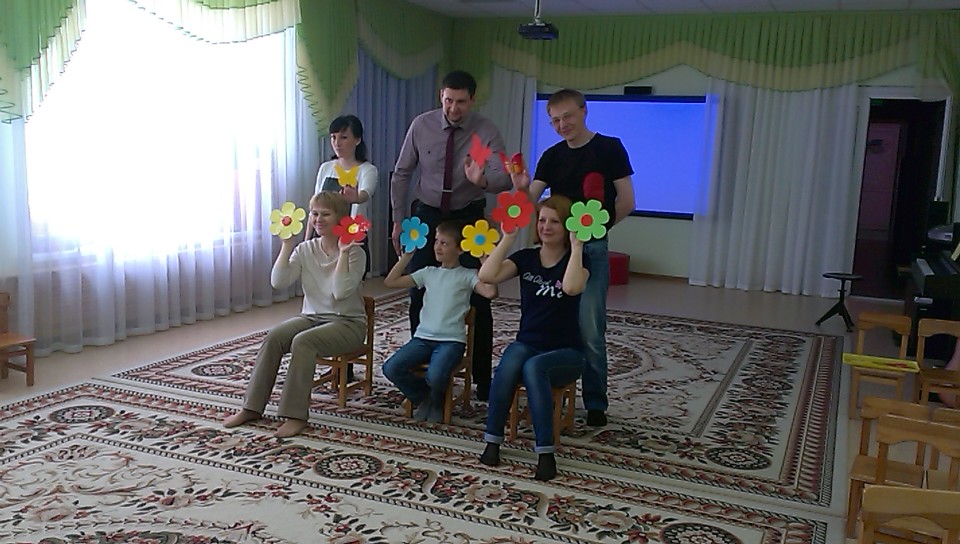 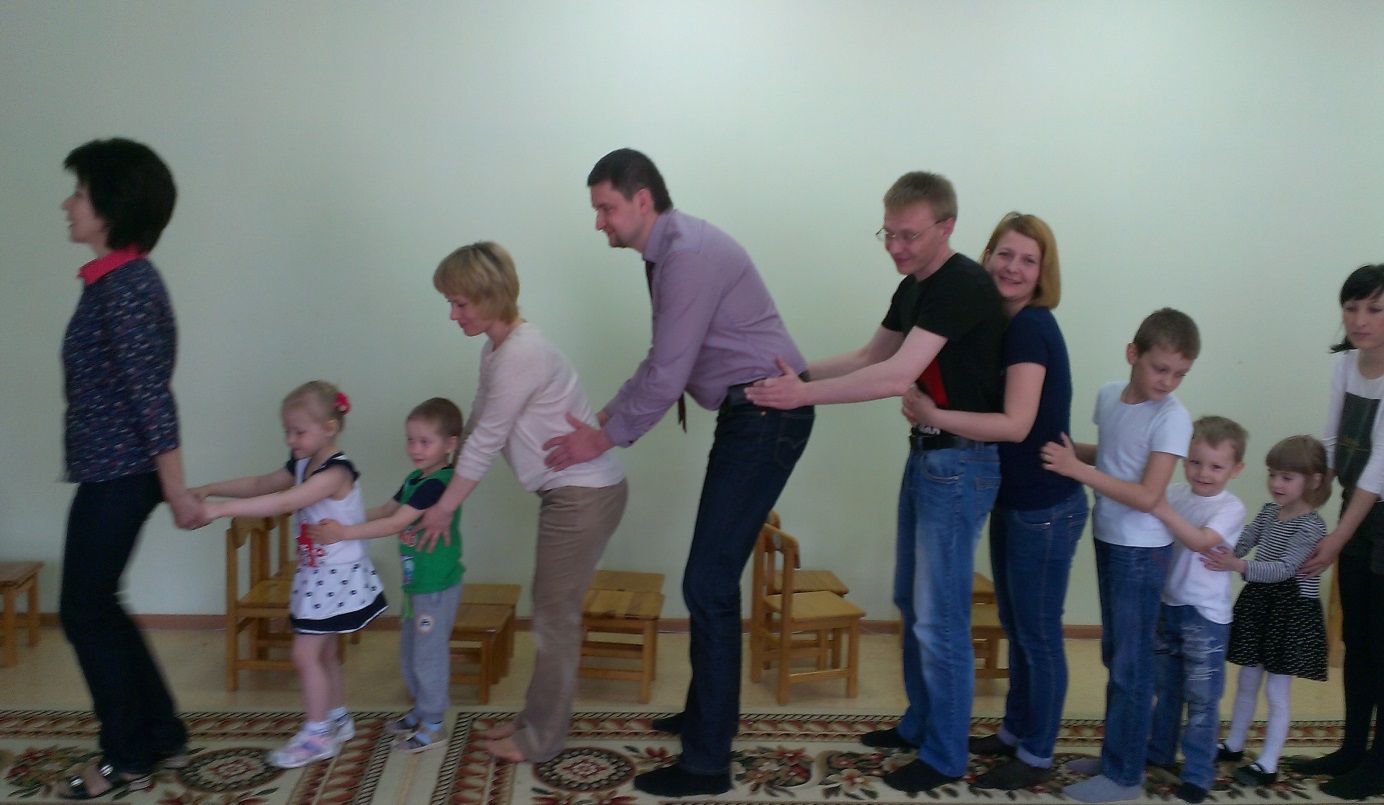 